Załącznik Nr 1 ............................................................................                                 Bytów, dnia ………………………………                                       (imię i nazwisko)          .............................................................................                               (adres zamieszkania ).............................................................................PESEL ………………………………..………. 	Wniosek o zwrot kosztów przejazdu na stażNa podstawie art. 45 ust. 1 pkt 1 Ustawy z dnia 20 kwietnia 2004 r. o promocji zatrudnienia i instytucjach rynku pracy  (Dz. U. z 2017 r. poz. 1065 t.j. z późn.zm.) zwracam się z prośbą o zwrot kosztów przejazdu, jakie poniosę z miejsca zamieszkania i powrotu na okres od ……………………………… do ……………..…………..                 z tytułu odbywania stażu.Nadmieniam, że na podstawie skierowania tutejszego Urzędu  z dnia …………………….. rozpoczęłam/ąłem                      z dniem …………………………staż w miejscowości ………………………………………………………...…..   Jednocześnie oświadczam, że będę korzystać z dojazdu na staż:   najtańszym dogodnym środkiem transportu komunikacji zbiorowej,    własnym lub użyczonym* środkiem transportu,* właściwe podkreślić                                                                                 …………….………………………..…….								                        (data i podpis )      W przypadku dojazdu własnym lub użyczonym środkiem transportu do wniosku należy dołączyć:- oświadczenie o konieczności przejazdu własnym lub użyczonym środkiem transportu z powodu braku    możliwości dogodnego połączenia na danej trasie środkami komunikacji zbiorowej,- kserokopię prawa jazdy i dowodu rejestracyjnego środka transportu (oryginał do wglądu),- umowę użyczenia środka transportu w przypadku braku własnego (wzór umowy użyczenia wg załącznika nr 5   Regulaminu zwrotu kosztów przejazdu z tytułu odbywania stażu)Załącznik nr 2............................................................................                            Bytów, dnia ………………………..…………                                 (imię i nazwisko)       .............................................................................                           (adres zamieszkania ).............................................................................PESEL ………………………………..………. 		                                                                                                             POWIATOWY URZĄD PRACY					                                      W BYTOWIEO Ś W I A D C Z E N I E Niniejsze oświadczenie składam pouczony/a o odpowiedzialności karnej z art. 233 § 1 Kodeksu karnego: „Kto składając zeznanie mające służyć za dowód w postępowaniu sądowym lub w innym postępowaniu prowadzonym na podstawie ustawy, zeznaje nieprawdę lub zataja prawdę, podlega karze pozbawienia wolności od 6 m-cy do lat 8.” Oświadczam, że na trasie z ……………………....…….…………. do ……………….…….……….………istnieje komunikacja zbiorowa (PKS, przewoźnik prywatny)     TAK        NIE - (jeśli nie pomiń pkt.1)1. Z rozkładów jazdy w/w przewoźników wynika, iż nie jest możliwy dojazd środkami komunikacji zbiorowej    na dotarcie do miejsca odbywania stażu i powrotu do miejsca zamieszkania. Godzina rozpoczęcia stażu ……………….. , godzina odjazdu środka komunikacji zbiorowej z miejsca zamieszkania ……………….…….…………..Godzina zakończenia stażu …………………., godzina odjazdu powrotnego środka komunikacji zbiorowej  do miejsca zamieszkania ……………………..  2. Będę dojeżdżać środkiem transportu  własnym lub użyczonym* , a najkrótsza trasa przejazdu z miejsca      zamieszkania do miejsca odbywania stażu w jedną stronę wynosi ……………… km.                                                                                        ………………………………………...                                                                                                                                             (podpis)                                                                                                                                                                                      *właściwe zaznaczyć Załącznik Nr 3 ............................................................................                                 Bytów, dnia ………………………………                               (imię i nazwisko)       .............................................................................                        (adres zamieszkania ).............................................................................PESEL ………………………………..………. 		                                                                                                           POWIATOWY URZĄD PRACY					                                                            W BYTOWIEROZLICZENIEfaktycznie poniesionych kosztów przejazdu  w miesiącu ……………………….. 20…… r. z tytułu przejazdu z miejsca zamieszkania do miejsca odbywania stażu i powrotu poniosłam/em koszt w wysokości …………….. zł.   Powyższa kwota wynika z kosztów przejazdu najtańszym dogodnym środkiem transportu komunikacji  zbiorowej; własnym lub użyczonym środkiem transportu * z miejsca zamieszkania ...…………………                                                                                                                                                                                                 (adres)………………………….. do ……………..……….....…………... i powrotu do miejsca zamieszkania.                                                                              (miejscowość odbywania stażu)Jednorazowy koszt przejazdu (w jedną stronę) wynosi …………………………………………….… złRozliczenie  kosztów przejazdu nastąpiło na podstawie*:             imiennego biletu miesięcznego,             biletów jednorazowych z jednego dnia stażu,             zaświadczenia o cenie biletu jednorazowego ,taryfikatora przejazdów - dotyczy tylko dojazdu własnym  lub użyczonym środkiem transportu Przyznaną mi kwotę zwrotu kosztów przejazdu:            proszę przekazać na moje konto nr ………………………………………………………………            odbiorę osobiście w kasie banku.…………….………………………..…….								                        (data i podpis )      W załączeniu :                                                                                                                                                                                               W przypadku przejazdu środkiem komunikacji zbiorowej należy dołączyć dokumenty potwierdzające poniesione koszty przejazdu (bilety jednorazowe lub imienny bilet miesięczny lub  zaświadczenie o cenie biletu na danej trasie) .Kserokopia listy obecności za miesiąc rozliczeniowy osoby odbywającej staż.W przypadku ,gdy rozliczenie nastąpiło na podstawie taryfikatora przejazdów należy przedłożyć oświadczenie o ilości km                      z  miejsca zamieszkania do miejsca odbywania stażu . * właściwe zaznaczyć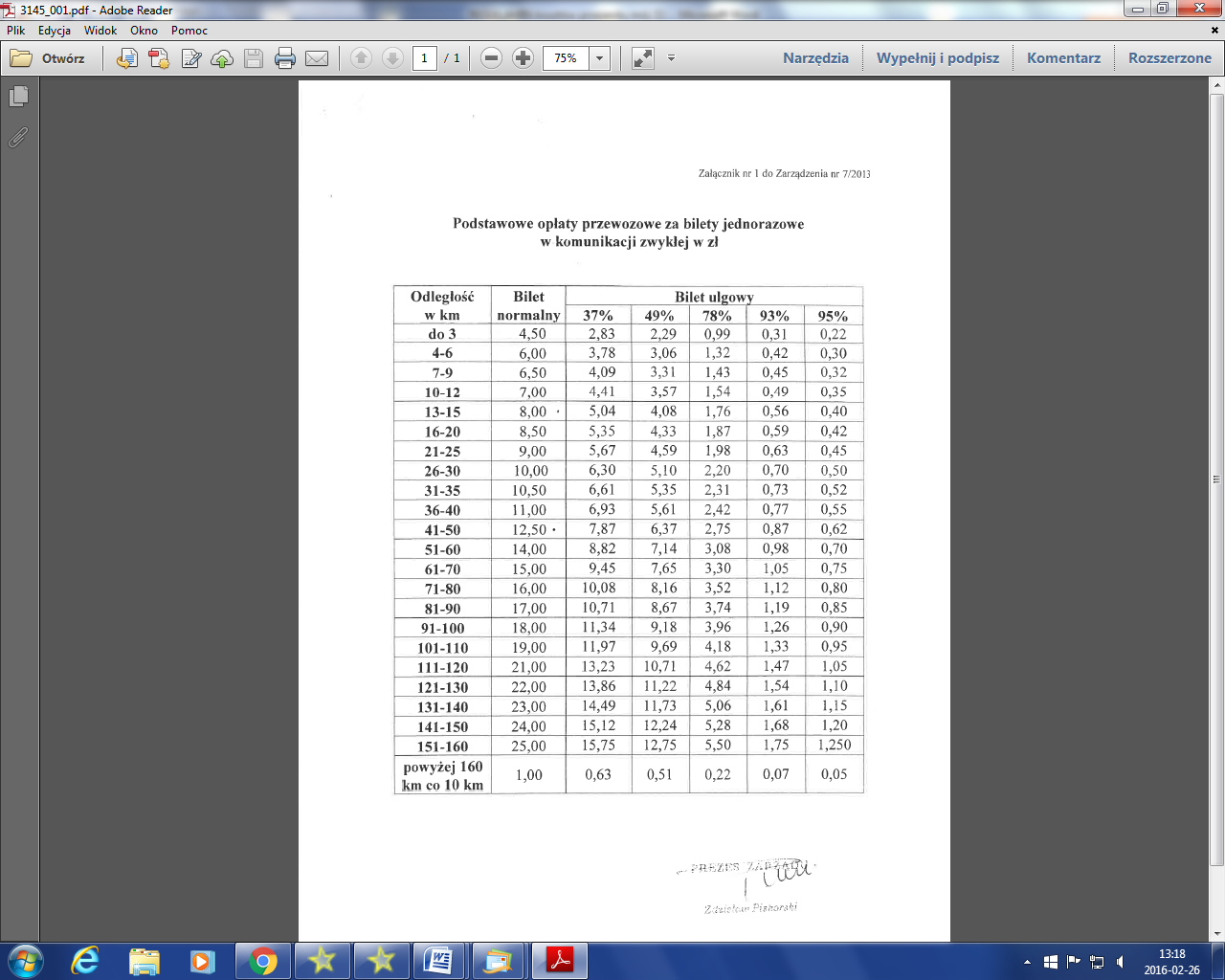 Załącznik nr 5UMOWA UŻYCZENIAzawarta w dniu ………….………..…….. r. w ………..……………….., pomiędzy: 1. ……………………………………….., zam. ……………………………………………………. legitymującym się dowodem osobistym nr …………………. wydanym przez……………………. ……………………..…………………… numer PESEL ………………………….., zwanym dalej UŻYCZAJĄCYM, z jednej strony, a ……………………………………….., zam. w ……………………………………………………. numer PESEL ………………………., legitymującym się dowodem osobistym nr ……………….zwanym dalej BIORĄCYM DO UŻYWANIA, z drugiej strony, o następującej treści: § 1Użyczający użycza i daje w bezpłatne używanie Biorącemu do używania samochód osobowy marki ……………………………………..………………………….. rok produkcji ………….. r. o numerze rejestracyjnym …………………. na okres odbywania stażu tj. od dnia ………………do dnia ……………………... § 2Biorący do używania oświadcza, że użyczenie to przyjmuje. § 3Biorący do używania potwierdza, że przedmiot umowy określony w § 1 umowy już odebrał oraz że jest on kompletny, zdatny do użytku i że nie ma ona z tego tytułu żadnych zastrzeżeń. § 4Oddanie przedmiotu umowy innej osobie do używania jest zabronione.§  5Korzystanie z przedmiotu umowy dozwolone jest wyłącznie na terenie kraju. § 61. Wszelkie naprawy w czasie trwania użyczenia Biorący do używania prowadzi na własny koszt          oraz zwróci przedmiot umowy w stanie niepogorszonym. 2. Biorący do używania jest odpowiedzialny za przypadkową utratę przedmiotu umowy, jeżeli używał go w sposób sprzeczny z umową lub z przeznaczeniem. § 7Niezwłocznie po upływie czasu obowiązywania umowy Biorący do używania jest obowiązany zwrócić przedmiotowy samochód do siedziby Użyczającego. § 8W sprawach nieuregulowanych niniejszą umową mają zastosowanie przepisy Kodeksu cywilnego. § 9Umowę sporządzono w dwóch jednobrzmiących egzemplarzach, po jednym dla każdej ze stron. ...........................................                                                                  .............................................            Użyczający                                                                                                 Biorący do używania